OFICIO 003/FKF/2023                                     Rio de Janeiro, 20 de janeiro de 2023.EDITAL DE CONVOCAÇÃO PARA ASSEMBLEIA GERAL - 2023O Presidente da Federação de Karate Fluminense, no uso das suas atribuições, CONVOCA, os representantes de Associações fundadoras, filiadas e vinculadas, em dia com suas obrigações estatutaria, para participarem da Assembleia Geral da FKF 2023.Os filiados poderão ser representados por procuradores habilitados que deverão apresentar instrumento particular assinado com firma reconhecida em cartório, com exceção dos Vice-Presidentes das Associações, que poderão apresentar simples procuração sem necessidade de firma reconhecida.Data: 05 de fevereiro de 2022Horário: 8:30h em 1ª convocação e 9h em 2ª convocaçãoLocal: Rua Iriguaçu, 206 -  Bangu - Rio de Janeiro - CEP 21862-030Traje: Esporte FinoPauta:Avaliação técnica e administrativa do ano 2022;Implantação do site e sistemas;Regulamento do Ranking Estadual FKF 2023 - Colocação para aprovação;Calendário FKF 2023 - Colocação para aprovação;Parecer do Conselho Fiscal das Contas de 2022 – Relator do Conselho Fiscal - Colocação para aprovação;Tabela de Custas 2023 - Colocação para aprovação;Associações inadimplentes;Assuntos Gerais.Sem mais para o momento, subscrevemo-nos.FLAVIO ALEXANDRE DO NASCIMENTOPRESIDENTEAssociações fundadoras e filiadas com direito a participação na Assembleia e com direito a voto, conforme Art.4º, Parágrafo segundo, do Estatuto: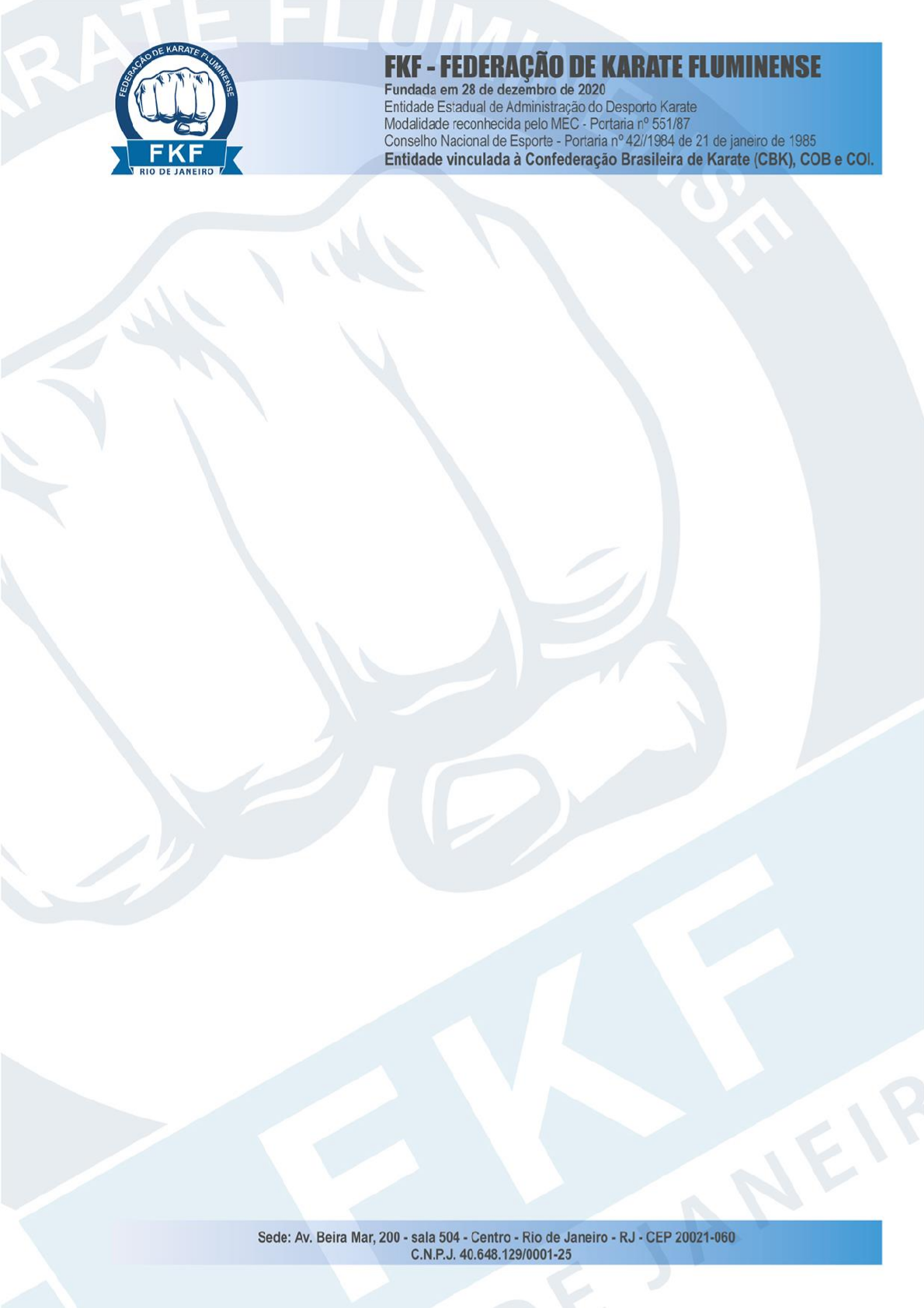 Associações filiadas com direito a participação na assembleia e sem direito a voto, conforme Art.4º, Parágrafo primeiro, letra “b”, do Estatuto – “Tenha 02 (dois) anos de filiado”.Associações vinculadas com direito a participação na assembleia e sem direito a voto, conforme Art.4º, letra “a - o representante da associação filiada” e o TÍTULO II, CAPÍTULO I, Art. 27, §3º - “São consideradas vinculadas as entidades de prática que possuem razão social distinta de associação ou clube e estas não terão direito a voto nas Assembleias”:Presidentes das Comissões e membros com direito a participação e a voto, conforme Art.4º Parágrafo primeiro, letra “b” e “c” do Estatuto “b. 1/3 dos atletas integrantes da comissão dos atletas; c. o representante da comissão dos árbitros”.Presidência e DiretoriaMembros das Comissões de Arbitragem e Atletas:Associações sem direito a participação conforme Art.41 do Estatuto – “No edital de convocação deverá constar, indispensavelmente, a data, a hora, o local e os assuntos que deverão ser tratados, bem como a relação das filiadas sem condições de participarem da Assembleia, garantindo-lhes o direito à defesa prévia até 48 horas antes do seu início”.ASSOCIAÇÃO ATLETAS DE CRISTOTONI ROMULLO PESSANHA DA SILVAASSOCIAÇÃO BUDO RYU DE KARATE-DOWALDEMIR SILVAASSOCIAÇÃO CULTURAL E DESPORTIVA DE ARTES MARCIAIS – ACDAM PRESIDENTE LEONARDO JOSÉ CARION ASSOCIAÇÃO DE KARATE GFKTEAM PRESIDENTE GENIVAL FERREIRA / VICE-PRESIDENTEASSOCIAÇÃO DE KARATE SHITORYU TSURU UMIPRESIDENTE  CHRISTIAN ABRANTESASSOCIAÇÃO DE LUTAS DE MARICA WAGNER GOULART QUEVEDOASSOCIAÇÃO ESPORTIVA E CULTURAL DE ARTES MARCIAIS – AESCAM JOÃO IGNACIO VALOIS NETOASSOCIAÇÃO FUTUROS CAMPEÕES MAURICIO DE ARAUJO MARMELOASSOCIAÇÃO GERSON MORAES TEAM DE KARATE PRESIDENTE ELIZABETE MORAES DA SILVA ASSOCIAÇÃO HIEN KARATE CLUBE SIDI GOBBI DOS SANTOS ASSOCIAÇÃO KARATE SHOTOKAN ANDRÉ CAVALCANTE – AKSAC ANDRE CAVALCANTEASSOCIAÇÃO LEÃO KARATE KYOKAI FERNANDA ALVES LEÃOASSOCIAÇÃO MADEIRA KARATE SHOTOKAN EDSON MADEIRA SILVAASSOCIAÇÃO ORLANDO KARATE KYOKAI LEONARDO ORLANDO DE SOUZAASSOCIAÇÃO POWER FIT DE KARATE MARCOS CUTRIM SANTOSASSOCIAÇÃO RAKEN DOJO DE ARTES MARCIAIS RAQUEL DIAS SILVA REISASSOCIAÇÃO SAGA DE KARATE FLAVIO ALEXANDRE DO NASCIMENTOASSOCIAÇÃO SENSEI KARATE DO KYOKAI ADRIANO CAMPOS LOPESASSOCIAÇÃO SHOBU-KAN DE KARATE SHOTOKAN – ASKS SELMO FERREIRA COUTINHOMSK / VILA OLIMPICA MATO ALTOMAURICIO CLAUDIO SANTIAGO DA SILVAASSOCIAÇÃOINÍCIO DO VOTOERALDO SOARES FIGTHING TEAM ERALDO LUIZ DA SILVA SOARES07/05/2023INSTITUTO ISHINDO DE CULTURA E PESQUISA DO BUDO ANDRÉ MIRANDA10/06/2023ASSOCIAÇÃO VITOR KAM LUIZ GONZAGA DE LIMA14/06/2023ASSOCIAÇÃO VICTOR KAMLUIZ GONZAGA DE LIMA14/06/2023ASSOCIAÇÃO JF DE KARATE DOJARILSON FARIA DE SOUZA29/07/2023ASSOCIAÇÃO FITÃO DE KARATE SHOTOKAN KYOKAIERIC SANTOS DA SILVA21/10/2023ACADEMIA DE KARATE HAITONAYRA ODETTY AMARAL PEREIRAACADEMIA SOL NASCENTE NOVA FRIBURGORODRIGO AREAS RIBEIRO DE CASTROAKA CARLOS EDUARDO LOURENCO DO NASCIMENTOARARUAMA FIGHT TEAMGILBERTO AQUINO TEIXEIRAASSOCIACAO MARCELO CUNHA DE KARATE / DANKETSUMARCELO DA CUNHA SAASSOCIAÇÃO MIOTIKANADRIANO DE MATTOS MIOTICENTRO DE TREINAMENTO SHIRLEY SIZENANDO DE KARATESHIRLEY DA CONCEICAO SIZENANDOCENTRO ESPORTIVO FORÇA X PEDRO VELOSO XAVIERCLAUDINO DOJOLEONARDO CLAUDINO CHAGASCLUBE DE REGATAS DO FLAMENGOJOAO PAULO PANTANOCLUBE DE REGATAS VASCO DA GAMAJORGE NUNO ODONE DE VICENTE DA SILVA SALGADOCONI BRASILE - COMITE OLIMPICO NACIONAL ITALIANO ALFREDO APICELLACRUZ MARTIAL TEAMLEONARDO DA SILVA CRUZEQUIPE KIAI KARATE SHOTOKAN ANA PAULA RODRIGUES DE OLIVEIRAESCOLA MICHI DE KARATE WAGNER BARROS MARQUESFLUMINENSE DE KARATE ULISSES CARVALHO SAMPAIOINSTITUTO JULIARODRIGO DE OLIVEIRA VIDALKARATE FORTETHIAGO CARDOSO COSTAMARICA COMPETIÇÕESANTONIO CARLOS RAMIRES TORRESNUKITE KARATE SHOTOKANJOSÉ RODRIGUES DA CONCEIÇÃOOKAMI DOJORENAN FELIPE DE MENEZESPROJETO LUTAR EM CRISTO FABIANO ROBERTO DA SILVARYU KUMITETHAIS DAMASCENO GOMESSTUDIO TRAINING DEFENSEMARCOS HENRIQUE FAGUNDES MATOSTEAM SANTOSLEANDRO SANTOS GOMESTOUKIKAN SHORIN-RYU KARATE-DO JOSINALDO FRANCISCO DA SILVAUNIÃO SHOTOKAN KARATEDO DOJOMARCELO ROSA DE JESUSVIP ACADEMIAFLAVIA REGINA GOMES DE MORAESWDAAN TEAM MARTIAL ARTSWAGNER LUIZ DO NASCIMENTOASSOCIAÇÃO BOTUKOKAI TETSUO MIZUNOIAB- DOJO TAMAGOSHIONDEMAR FERREIRA DIAS JUNIORPRESIDENTE COMISSÃO DE ARBITRAGEM MOISÉS CASSIMIRO DE ALBUQUERQUEPRESIDENTE COMISSÃO DE ATLETAS LUCIANO DEODORO WERNECKCOMISSÃO DE ATLETAS2 dos 9 componentes1º VICE-PRESIDENTEEDIMARIO JUSTINIANO FERREIRADIRETOR JURÍDICOARY ARSOLINO BRANDÃO DE OLIVEIRADIRETOR DE MARKETINGCARLOS VICTOR RODRIGUES WALTZASSESSOR JURÍDICOANDRE MARTINS DE MIRANDAASSESSOR FINANCEIRO E AGENTE PATRIMONIAL VINÍCIUS DA COSTA MELLOCONSELHO FISCALDEJAIR AMANCIO DA COSTA JUNIORMEMBRO DA COMISSÃO DE ARBITRAGEM FRANZ LUIS MARGHERINIMEMBRO DA COMISSÃO DE ARBITRAGEM ANDRE LUIZ DALMAZIO DE ASSISMEMBRO DA COMISSÃO DE ARBITRAGEM ARMINDO MOREIRA LOBO JUNIORMEMBRO DA COMISSÃO DE ARBITRAGEM MARCOS CUTRIM SANTOSMEMBRO DA COMISSÃO DE ATLETAS ANDRÉ LUIZ BEZERRA STASINLESREINSMEMBRO DA COMISSÃO DE ATLETAS CHRISTIAN ABRANTES CARDOSOMEMBRO DA COMISSÃO DE ATLETAS CLÁUDIO DE SOUZA AMAROMEMBRO DA COMISSÃO DE ATLETAS HENRIQUE IGNÁCIO FERREIRA MENDESMEMBRO DA COMISSÃO DE ATLETAS MATHEUS PINTO SOEIROMEMBRO DA COMISSÃO DE ATLETAS RENATO MACHADO DA SILVAMEMBRO DA COMISSÃO DE ATLETAS RODRIGO SANTOS NEPOMUCEMOASSOCIAÇÃO DE KARATE AMIGOS DO SENSEI AMAURY CLAUDIO PERES DE SALESASSOCIAÇÃO DE KARATE-DO SEIGOKAI DO BRASIL ROBERTO TAKESHI FUKICHIASSOCIAÇÃO KYHONDAI DE KARATE RONALDO EUGÊNIO SANT´ANAASSOCIAÇÃO FÍSICO E FORMA DE ADEMIR GONÇALVES DA SILVA ASSOCIAÇÃO BRASILEIRA DE SHITORYU KARATE DO EDIMARIO JUSTINIANO FERREIRA CHAMPION KARATE CLUBEANDERSON BARBOSA CLUBE PITCARLOS ALBERTO SANTANA AKT- KARATE TIGREDAVID VIEIRA DUARTE RODRIGUESASSOCIAÇÃO GUERREIROS DO SOLUBIRAJARA SANTANA DE OLIVEIRAASSOCIAÇÃO KIME KANJOÃO HENRIQUE DOS SANTOS RIBEIROASSOCIAÇÃO BUSHIDOKAN DE ARTES MARCIAISGUARACY MENDONÇA DE OLIVEIRAPESTANA KARATE CLUBEROBERTO JOAQUIM MAIA PESTANA JUNIORCLAUDIO OLIVEIRA KARATECLAUDIO OLIVEIRA DA SILVAKLL – ASSOCIAÇÃO DE KARATE LEANDRO LOURENÇOLEANDRO LOURENÇO DE LIMAACADEMIA OKINAWA FIGHTKELLY CRISTINE SOUSA DE BONA DO NASC.ASSOCIAÇÃO DE COMBATE ESPORTIVO DO RIO DE JANEIROJEFFERSON ROBERTO SILVANO DA SILVAKARATÊ SHOTOKAN VILA CANAÃPAULO HENRIQUE MOREIRAINSTITUTO SUPERARJOÁS DE SOUZA CASTRO